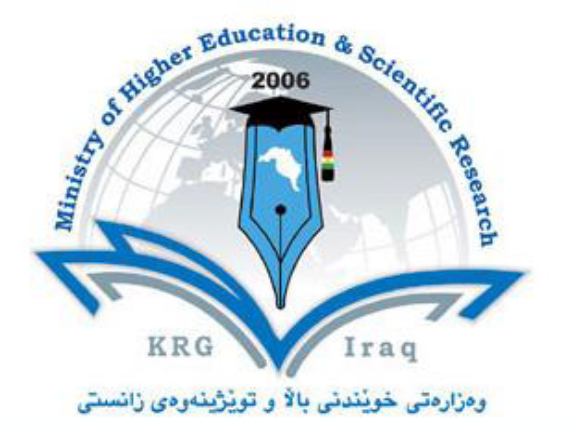 Department of Soil and Water Science College of Agricultural Engineering SciencesUniversity of Salahaddin- ErbilSubject: Soil TechnologyCourse Book - (Year 4)Lecturer's name: Dr. Aram AliAcademic Year: 2023/2024Course Book1. Course nameSoil TechnologySoil Technology2. Lecturer in chargeDr. Aram Mohemed Ali Dr. Aram Mohemed Ali 3. Department/ CollegeSoil & water/ Agricultural Engineering SciencesSoil & water/ Agricultural Engineering Sciences4. Contacte-mail: Aram.Ali@su.edu.krde-mail: Aram.Ali@su.edu.krd5. Time (in hours) per week Theory: 2 hr.                     Theory: 2 hr.                     6. Office hours15 hours15 hours7. Course code8. Teacher's academic profile Dr. Aram Ali- PhD in Soil Physics and Pedometrics (2021); University of Southern Queensland, Australia.- MENS. In Agricultural Engineering (Soil Sciences) (2014); University of Southern Queensland, Australia.- BSc. In Soil and Water Science (2008-2009); Salahaddin University-Erbil, College of Agricultural Engineering Sciences, Soil and Water Department Dr. Aram Ali- PhD in Soil Physics and Pedometrics (2021); University of Southern Queensland, Australia.- MENS. In Agricultural Engineering (Soil Sciences) (2014); University of Southern Queensland, Australia.- BSc. In Soil and Water Science (2008-2009); Salahaddin University-Erbil, College of Agricultural Engineering Sciences, Soil and Water Department 9. KeywordsSoil Technology, Precision Agriculture, Smart technologies, Soil Aerial Images, Soil Platform, Soil Digital Mapping. Soil Technology, Precision Agriculture, Smart technologies, Soil Aerial Images, Soil Platform, Soil Digital Mapping. 10.  Course overview: Soil, often referred to as the "skin of the Earth," is a fundamental natural resource that plays a pivotal role in global food production, environmental sustainability, and climate regulation. The course in Soil Technology, adapted for undergraduate students, offers an in-depth exploration of the involved world of soil science and the revolutionary technologies reshaping the way we understand, manage, and utilise soils. By providing students with comprehensive knowledge and hands-on experience, this course equips them to confront the complicated challenges confronting agriculture, environmental conservation, and land-use management.10.  Course overview: Soil, often referred to as the "skin of the Earth," is a fundamental natural resource that plays a pivotal role in global food production, environmental sustainability, and climate regulation. The course in Soil Technology, adapted for undergraduate students, offers an in-depth exploration of the involved world of soil science and the revolutionary technologies reshaping the way we understand, manage, and utilise soils. By providing students with comprehensive knowledge and hands-on experience, this course equips them to confront the complicated challenges confronting agriculture, environmental conservation, and land-use management.10.  Course overview: Soil, often referred to as the "skin of the Earth," is a fundamental natural resource that plays a pivotal role in global food production, environmental sustainability, and climate regulation. The course in Soil Technology, adapted for undergraduate students, offers an in-depth exploration of the involved world of soil science and the revolutionary technologies reshaping the way we understand, manage, and utilise soils. By providing students with comprehensive knowledge and hands-on experience, this course equips them to confront the complicated challenges confronting agriculture, environmental conservation, and land-use management.11. Course objective: Technology Integration: Students will board on a journey through cutting-edge technology, exploring how robotics, sensors, Geographic Information Systems (GIS), remote sensing, and more are redefining soil data collection, analysis, and management. They will learn to harness these tools to extract valuable insights from the soil.Practical Application: The course integrates practical components, monitoring, and analysis using state-of-the-art equipment and software. These experiences foster a deep understanding of the real-world applications of soil technology.Problem Solving: Throughout the course, students will improve their problem-solving skills by tackling real-world agricultural and environmental challenges. By applying soil technology, they will develop solutions to issues such as soil degradation, erosion control, and optimising crop yields.Sustainability: Sustainability is at the core of this course. Students will examine how technology can play a pivotal role in responsible land use, water conservation, and minimising the environmental impact of agriculture. They will learn to become stewards/conservatives of the land.11. Course objective: Technology Integration: Students will board on a journey through cutting-edge technology, exploring how robotics, sensors, Geographic Information Systems (GIS), remote sensing, and more are redefining soil data collection, analysis, and management. They will learn to harness these tools to extract valuable insights from the soil.Practical Application: The course integrates practical components, monitoring, and analysis using state-of-the-art equipment and software. These experiences foster a deep understanding of the real-world applications of soil technology.Problem Solving: Throughout the course, students will improve their problem-solving skills by tackling real-world agricultural and environmental challenges. By applying soil technology, they will develop solutions to issues such as soil degradation, erosion control, and optimising crop yields.Sustainability: Sustainability is at the core of this course. Students will examine how technology can play a pivotal role in responsible land use, water conservation, and minimising the environmental impact of agriculture. They will learn to become stewards/conservatives of the land.11. Course objective: Technology Integration: Students will board on a journey through cutting-edge technology, exploring how robotics, sensors, Geographic Information Systems (GIS), remote sensing, and more are redefining soil data collection, analysis, and management. They will learn to harness these tools to extract valuable insights from the soil.Practical Application: The course integrates practical components, monitoring, and analysis using state-of-the-art equipment and software. These experiences foster a deep understanding of the real-world applications of soil technology.Problem Solving: Throughout the course, students will improve their problem-solving skills by tackling real-world agricultural and environmental challenges. By applying soil technology, they will develop solutions to issues such as soil degradation, erosion control, and optimising crop yields.Sustainability: Sustainability is at the core of this course. Students will examine how technology can play a pivotal role in responsible land use, water conservation, and minimising the environmental impact of agriculture. They will learn to become stewards/conservatives of the land.12.  Student's obligationStudents are strongly encouraged to attend all the Lectures and exercises, Quizzes, exams, and class participation. Preparing the reports for the subject will take from the class like exercises and applying the methods using technologies in soil testing and estimation. Preparing reports for the scientific field trips. Working as a group (group work).The final exam will be comprehensive and will cover the lecture material but will do so in more depth than the quizzes.12.  Student's obligationStudents are strongly encouraged to attend all the Lectures and exercises, Quizzes, exams, and class participation. Preparing the reports for the subject will take from the class like exercises and applying the methods using technologies in soil testing and estimation. Preparing reports for the scientific field trips. Working as a group (group work).The final exam will be comprehensive and will cover the lecture material but will do so in more depth than the quizzes.12.  Student's obligationStudents are strongly encouraged to attend all the Lectures and exercises, Quizzes, exams, and class participation. Preparing the reports for the subject will take from the class like exercises and applying the methods using technologies in soil testing and estimation. Preparing reports for the scientific field trips. Working as a group (group work).The final exam will be comprehensive and will cover the lecture material but will do so in more depth than the quizzes.13. Forms of teaching Lectures: Different forms of teaching will be used to reach the objectives of the course: power point presentation for the head titles and definitions and summary of conclusions, classification of materials and any other illustration.There will be classroom discussions and the lecture will give enough background to translate, solve, analyse and evaluate problems sets, and different issues discussed throughout the course.To get the best of the course, it is suggested that the student attend classes as much as possible, read the required lectures, lecturer’s notes regularly as all of them are foundations for the course. Lectures notes are for supporting and not for submitting the reading material including the hand-outs. Try as much as possible to participate in classroom discussions, preparing the assignments given in the course.13. Forms of teaching Lectures: Different forms of teaching will be used to reach the objectives of the course: power point presentation for the head titles and definitions and summary of conclusions, classification of materials and any other illustration.There will be classroom discussions and the lecture will give enough background to translate, solve, analyse and evaluate problems sets, and different issues discussed throughout the course.To get the best of the course, it is suggested that the student attend classes as much as possible, read the required lectures, lecturer’s notes regularly as all of them are foundations for the course. Lectures notes are for supporting and not for submitting the reading material including the hand-outs. Try as much as possible to participate in classroom discussions, preparing the assignments given in the course.13. Forms of teaching Lectures: Different forms of teaching will be used to reach the objectives of the course: power point presentation for the head titles and definitions and summary of conclusions, classification of materials and any other illustration.There will be classroom discussions and the lecture will give enough background to translate, solve, analyse and evaluate problems sets, and different issues discussed throughout the course.To get the best of the course, it is suggested that the student attend classes as much as possible, read the required lectures, lecturer’s notes regularly as all of them are foundations for the course. Lectures notes are for supporting and not for submitting the reading material including the hand-outs. Try as much as possible to participate in classroom discussions, preparing the assignments given in the course.14. Assessment schemeCourse assessment will beThere will be quizzes and exams during the semester, given during regular lecture periods. The course grade will be based on the exams, quizzes, and Report as shown below:Theory Exam     20%Theory Quiz      5%Theory Attendance   5%Report            10%The total will be 40% ‌  14. Assessment schemeCourse assessment will beThere will be quizzes and exams during the semester, given during regular lecture periods. The course grade will be based on the exams, quizzes, and Report as shown below:Theory Exam     20%Theory Quiz      5%Theory Attendance   5%Report            10%The total will be 40% ‌  14. Assessment schemeCourse assessment will beThere will be quizzes and exams during the semester, given during regular lecture periods. The course grade will be based on the exams, quizzes, and Report as shown below:Theory Exam     20%Theory Quiz      5%Theory Attendance   5%Report            10%The total will be 40% ‌  15. Student learning outcome:Students should learn the following:-Proficiency in Advanced Soil Technology: Master the use of cutting-edge tools such as sensors, GIS, and remote sensing for soil analysis.-Application of Knowledge to Real-world Challenges: Apply soil science and technology to address agricultural and environmental issues.-Hands-on Experience and Practical Skills: Develop practical skills in soil data collection, interpretation, and management through laboratory work and field exercises.-Emphasis on Sustainability: Understand and promote sustainable soil management practices and environmentally responsible land use.-Insight into Emerging Technologies: Recognize the potential of emerging technologies like nanosensors and bioremediation in revolutionizing soil science.-Critical Thinking and Problem-solving Skills: Analyse complex soil-related challenges and propose effective solutions.-Effective Communication and Presentation Skills: Clearly communicate findings and insights through written reports and oral presentations.-Research and Application of Emerging Technologies: Conduct research and presentations on emerging soil technologies, staying adaptable in a changing field.-Commitment to Sustainable Agriculture and Environmental Stewardship: Advocate for sustainable agriculture and responsible land management practices.15. Student learning outcome:Students should learn the following:-Proficiency in Advanced Soil Technology: Master the use of cutting-edge tools such as sensors, GIS, and remote sensing for soil analysis.-Application of Knowledge to Real-world Challenges: Apply soil science and technology to address agricultural and environmental issues.-Hands-on Experience and Practical Skills: Develop practical skills in soil data collection, interpretation, and management through laboratory work and field exercises.-Emphasis on Sustainability: Understand and promote sustainable soil management practices and environmentally responsible land use.-Insight into Emerging Technologies: Recognize the potential of emerging technologies like nanosensors and bioremediation in revolutionizing soil science.-Critical Thinking and Problem-solving Skills: Analyse complex soil-related challenges and propose effective solutions.-Effective Communication and Presentation Skills: Clearly communicate findings and insights through written reports and oral presentations.-Research and Application of Emerging Technologies: Conduct research and presentations on emerging soil technologies, staying adaptable in a changing field.-Commitment to Sustainable Agriculture and Environmental Stewardship: Advocate for sustainable agriculture and responsible land management practices.15. Student learning outcome:Students should learn the following:-Proficiency in Advanced Soil Technology: Master the use of cutting-edge tools such as sensors, GIS, and remote sensing for soil analysis.-Application of Knowledge to Real-world Challenges: Apply soil science and technology to address agricultural and environmental issues.-Hands-on Experience and Practical Skills: Develop practical skills in soil data collection, interpretation, and management through laboratory work and field exercises.-Emphasis on Sustainability: Understand and promote sustainable soil management practices and environmentally responsible land use.-Insight into Emerging Technologies: Recognize the potential of emerging technologies like nanosensors and bioremediation in revolutionizing soil science.-Critical Thinking and Problem-solving Skills: Analyse complex soil-related challenges and propose effective solutions.-Effective Communication and Presentation Skills: Clearly communicate findings and insights through written reports and oral presentations.-Research and Application of Emerging Technologies: Conduct research and presentations on emerging soil technologies, staying adaptable in a changing field.-Commitment to Sustainable Agriculture and Environmental Stewardship: Advocate for sustainable agriculture and responsible land management practices.17. The Topics: This includes lectures on different topics covered in the theory as follows:17. The Topics: This includes lectures on different topics covered in the theory as follows:Lecturer's name Module 1. Automated Soil SamplingIntroduction to soil sampling methodsRobotic systems for automated soil samplingDepth-specific soil sampling techniquesSampling precision and accuracyCase studies on the use of automated sampling in research and agricultureModule 2. Digital Agriculture Platforms/Soil Information SystemsOverview of digital agriculture and its importanceSoil data management and storage systemsSoil data sharing and collaboration toolsIntegrated platforms for precision agricultureCase studies on successful soil information systemsModule 3. Soil Sensors and MonitoringTypes of soil sensors (moisture, temperature, nutrient)Principles of real-time soil monitoringSensor calibration and deploymentData interpretation and decision-makingPractical exercises with soil sensorsModule 4. Precision Agriculture and Soil MappingPrecision agriculture principles and benefitsGPS technology in precision agricultureDrone technology for soil mappingSensor-based soil mapping techniquesCreating and using precision soil maps for crop managementModule 5. Geospatial Analysis and GIS ApplicationsIntroduction to GIS and geospatial analysisSoil property mapping using GISErosion prediction and prevention with GISLand use planning and soil managementHands-on GIS exercises for soil analysisModule 6. Remote Sensing TechniquesBasics of remote sensing in agricultureSatellite imagery for soil monitoringAerial photography and drones in agricultureVegetation health assessment from remote sensing dataRemote sensing case studies in soil managementModule 7. Digital Soil MappingMethods of data integration for digital soil mappingStatistical modelling for soil property predictionGeostatistics in soil mappingCreating high-resolution soil property mapsFieldwork involving digital soil mapping techniques.Module 8. Soil Health Assessment ToolsAssessing soil microbiology and biodiversityChemical analysis for soil health assessmentDNA sequencing for soil microbial communitiesSoil health indices and interpretationLab experiments and soil health assessment practiceModule 9. Soil Proximal SensingPrinciples of proximal sensingElectromagnetic induction (EM38) for soil mappingDUALEM and other proximal sensing techniquesInterpretation of proximal sensing dataField exercises using proximal sensing equipment.Module 10. Precision Irrigation SystemsWater management in agricultureTypes of precision irrigation systemsSoil moisture-based irrigation schedulingWater conservation and crop yield optimizationPractical implementation of precision irrigationModule 11. Soil Simulation ModelsIntroduction to soil simulation modellingModelling nutrient cycling in soilsErosion modelling and prevention strategiesUsing simulation models for crop planningDeveloping and running soil simulation modelsModule 12. Developing Technologies in Soil ScienceNanosensors for soil monitoringBioremediation techniques for soil improvementBioinformatics in soil researchCase studies on emerging soil technologiesDiscussion on the future of soil science and technology Module 1. Automated Soil SamplingIntroduction to soil sampling methodsRobotic systems for automated soil samplingDepth-specific soil sampling techniquesSampling precision and accuracyCase studies on the use of automated sampling in research and agricultureModule 2. Digital Agriculture Platforms/Soil Information SystemsOverview of digital agriculture and its importanceSoil data management and storage systemsSoil data sharing and collaboration toolsIntegrated platforms for precision agricultureCase studies on successful soil information systemsModule 3. Soil Sensors and MonitoringTypes of soil sensors (moisture, temperature, nutrient)Principles of real-time soil monitoringSensor calibration and deploymentData interpretation and decision-makingPractical exercises with soil sensorsModule 4. Precision Agriculture and Soil MappingPrecision agriculture principles and benefitsGPS technology in precision agricultureDrone technology for soil mappingSensor-based soil mapping techniquesCreating and using precision soil maps for crop managementModule 5. Geospatial Analysis and GIS ApplicationsIntroduction to GIS and geospatial analysisSoil property mapping using GISErosion prediction and prevention with GISLand use planning and soil managementHands-on GIS exercises for soil analysisModule 6. Remote Sensing TechniquesBasics of remote sensing in agricultureSatellite imagery for soil monitoringAerial photography and drones in agricultureVegetation health assessment from remote sensing dataRemote sensing case studies in soil managementModule 7. Digital Soil MappingMethods of data integration for digital soil mappingStatistical modelling for soil property predictionGeostatistics in soil mappingCreating high-resolution soil property mapsFieldwork involving digital soil mapping techniques.Module 8. Soil Health Assessment ToolsAssessing soil microbiology and biodiversityChemical analysis for soil health assessmentDNA sequencing for soil microbial communitiesSoil health indices and interpretationLab experiments and soil health assessment practiceModule 9. Soil Proximal SensingPrinciples of proximal sensingElectromagnetic induction (EM38) for soil mappingDUALEM and other proximal sensing techniquesInterpretation of proximal sensing dataField exercises using proximal sensing equipment.Module 10. Precision Irrigation SystemsWater management in agricultureTypes of precision irrigation systemsSoil moisture-based irrigation schedulingWater conservation and crop yield optimizationPractical implementation of precision irrigationModule 11. Soil Simulation ModelsIntroduction to soil simulation modellingModelling nutrient cycling in soilsErosion modelling and prevention strategiesUsing simulation models for crop planningDeveloping and running soil simulation modelsModule 12. Developing Technologies in Soil ScienceNanosensors for soil monitoringBioremediation techniques for soil improvementBioinformatics in soil researchCase studies on emerging soil technologiesDiscussion on the future of soil science and technologyDr. Aram Ali18. Practical Topics (not include)18. Practical Topics (not include)19. Examinations: The theoretical exams are focused on material studied in lectures, plus the required reports and quizzes, the formats will be including short answer, definition, multiple choice, and differences. The quiz will be similar to the exams in terms of the type and difficulty of questions, but shorter. 1.  Compositional: Includes the comparison between the different materials, the definitions, explanation, discussion, and the selecting materials.  2.Questions that need to be calculated:19. Examinations: The theoretical exams are focused on material studied in lectures, plus the required reports and quizzes, the formats will be including short answer, definition, multiple choice, and differences. The quiz will be similar to the exams in terms of the type and difficulty of questions, but shorter. 1.  Compositional: Includes the comparison between the different materials, the definitions, explanation, discussion, and the selecting materials.  2.Questions that need to be calculated:19. Examinations: The theoretical exams are focused on material studied in lectures, plus the required reports and quizzes, the formats will be including short answer, definition, multiple choice, and differences. The quiz will be similar to the exams in terms of the type and difficulty of questions, but shorter. 1.  Compositional: Includes the comparison between the different materials, the definitions, explanation, discussion, and the selecting materials.  2.Questions that need to be calculated:20. Extra notes:20. Extra notes:20. Extra notes:21. Peer review ‌ 21. Peer review ‌ 21. Peer review ‌ 